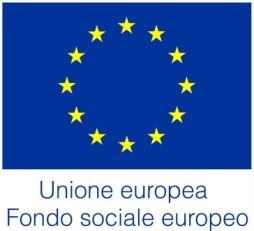 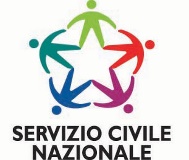 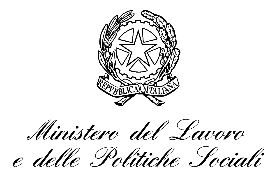 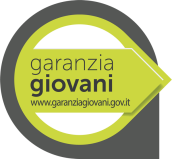 	             ANNO 2016	Modello FOGLIO PRESENZE FORMAZIONE (Generale / Specifica)*PROGETTO: (inserire tipologia)ENTE: (inserire denominazione ente)SEDE :(inserire denominazione sede)VOLONTARIO :(inserire nome e cognome)* (cancellare la voce che non interessa)										  	   Visto					                        ____________________					                           DATAMODULO / ARGOMENTOORA DI ENTRATAFIRMAORA DI USCITAFIRMA